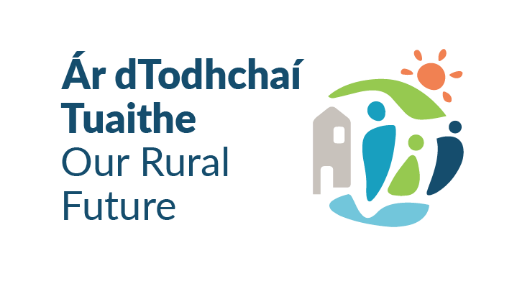 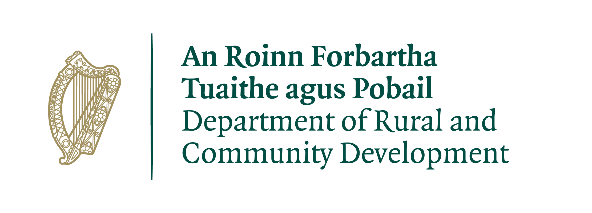 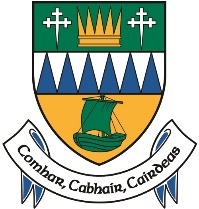 Community Recognition Fund 2023Funding Proposal Form – Measure 2Closing Date: Thursday 02nd March 2023 at 5:00 pmMeasure 2 is to fund small to medium scale capital projects “that will deliver tangible benefits for communities” up to a maximum value of €40,000 per eligible project.  When preparing your application, please refer to the scheme guidelines available on Kerry County Council website.Use of DataKerry County Council will use the information on this form to process the application. Kerry County Council may seek further information to clarify aspects of the project proposal.  Kerry County Council may share the form with other Government Departments for assessment purposes. The Applicant and Kerry County Council are subject to the data protection and privacy laws of Ireland and the EU, in particular the Data Protection Act 2018 and Regulation (EU) 2016/679, known as the EU General Data Protection Regulation (“GDPR”). Any personal information you provide as part of the application process will be obtained and processed in compliance with Data Protection legislation. Kerry County Council retains the right to disclose for a request under the Freedom of Information Act 2014 or otherwise in connection with the funded project(s) –any information supplied by the Applicant to Kerry County Council, andany relevant data gathered by Kerry County Council in administering grant aid to the project, except where the information is considered personal or commercially sensitive.Declaration by Applicant I confirm that I have read and understood this document and declare that the particulars supplied in this funding proposal are true and correct and that – The costings are accurate and reasonable. All necessary permissions are in place, e.g. planning consent etc. All relevant ecological survey work (if applicable) has been undertaken or will be undertaken, e.g. Appropriate Assessment screen. There is evidence of ownership (if applicable) or landowner’s consent. The project will comply with Public Procurement Guidelines. The project conforms to the LECP and other local or regional plans.No funding has been allocated for the same works from any other sources.I acknowledge the information regarding the use of data set out above and give consent to Kerry County Council for the sharing of all information, personal or otherwise, contained in this funding proposal and any attachments accompanying it, in accordance with the uses of the data and information provided above. DECLARATION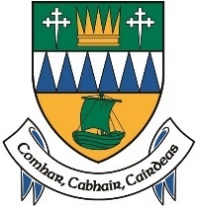 An Ciste Aitheantais Pobail 2023Foirm Togra Maoiniúcháin — Beart 2Dáta Deiridh: Déardaoin, 2 Márta 2023 ag 5:00 i.n.Le Beart 2, déanfar tionscadail chaipitil bheaga agus mheánmhéide “a sholáthróidh sochair inláimhsithe do phobail” a mhaoiniú suas le luach uasta €40,000 in aghaidh an tionscadail incháilithe.  Agus an t-iarratas á ullmhú, féachtar treoirlínte na scéime atá ar fáil ar shuíomh gréasáin Chomhairle Contae Chiarraí.Úsáid SonraíBainfidh Comhairle Contae Chiarraí úsáid as an eolas ar an bhfoirm seo chun an t-iarratas a phróiseáil. Is féidir le Comhairle Contae Chiarraí tuilleadh eolais a lorg chun gnéithe den togra a shoiléiriú.  Is féidir le Comhairle Contae Chiarraí an fhoirm a roinnt le Ranna Rialtais eile chun críocha measúnaithe. Tá an tIarratasóir agus Comhairle Contae Chiarraí faoi réir dhlíthe cosanta sonraí agus príobháideachais na hÉireann agus an Aontais, go háirithe an tAcht um Chosaint Sonraí 2018 agus Rialachán (AE) 2016/679, ar a dtugtar Rialachán Ginearálta an Aontais maidir le Cosaint Sonraí (‘RGCS’). Gheofar agus próiseálfar aon fhaisnéis phearsanta a chuireann tú ar fáil mar chuid den phróiseas iarratais i gcomhréir leis an reachtaíocht um Chosaint Sonraí. Coimeádann Comhairle Contae Chiarraí an fhaisnéis seo a leanas a nochtadh i dtaca le hiarraidh faoin Acht um Shaoráil Faisnéise 2014 nó ar shlí eile i dtaca leis an tionscadal/na tionscadail atá maoinithe:aon eolas a chuireann an tIarratasóir ar fáil do Chomhairle Contae Chiarraí, agusaon sonraí ábhartha a bhailíonn Comhairle Contae Chiarraí agus fóirdheontas á riar don tionscadal, ach amháin sa chás go meastar go bhfuil an fhaisnéis íogair ar bhonn pearsanta nó ó thaobh tráchtála de.Dearbhú ón Iarratasóir Dearbhaím gur léigh mé an doiciméad seo agus go dtuigim é agus dearbhaím go bhfuil na sonraí a sholáthraítear sa togra maoiniúcháin seo fíor agus ceart agus — Tá na costálacha cruinn agus réasúnta. Tá gach cead riachtanach i bhfeidhm, e.g. toiliú, pleanáil etc. Rinneadh nó déanfar gach obair shuirbhéireachta éiceolaíoch is ábhartha (más infheidhme), e.g. Scáileán Measúnaithe Iomchuí. Tá fianaise ar úinéireacht (más infheidhme) nó ar thoiliú úinéir na talún. Comhlíonfaidh an tionscadal na Treoirlínte maidir le Soláthar Poiblí. Cloíonn an tionscadal leis an LECP agus le pleananna áitiúla nó réigiúnacha eile.Níor leithdháileadh aon mhaoiniú le haghaidh na n-oibreacha céanna ó aon fhoinsí eile.Admhaím an t-eolas maidir le húsáid na sonraí atá leagtha amach thuas agus tugaim cead do Chomhairle Contae Chiarraí gach eolas, pearsanta nó eile, atá sa togra maoiniúcháin seo agus aon cheangaltán a ghabhann leis a roinnt, de réir na n-úsáidí a bhaintear as na sonraí agus an t-eolas thuasluaite. DEARBHÚApplicant Group/OrganisationApplicant Contact Name (liaison for entire funding proposal)Applicant AddressApplicant Email addressApplicant mobile numberApplicant landline numberRequirement for fundingDetail any gaps in community facilities/infrastructure.Village/Town NameNumber of new arrivalsAmount of Funding requested€Outline the steps taken to ensure that the proposed project has been identified in consultation with your community.Who are the specific stakeholders/community partners in this project? (e.g. Chamber of Commerce, Community Group, etc.) Outline how the proposed project will deliver tangible benefits to the community.Has any element of this proposal previously been approved under a Government Department scheme?If so, please outline.Project DetailsProject DetailsProject DetailsProject DetailsProject DetailsVillage/Town Name Project ElementsTotal CostsDetail position re. the required consents/ permissions /ownership Estimated Completion DatePlease list all elements of the proposed project.Appropriate assessment, planning, land ownership etc., if not in place please specify and give the estimated timeline60% of the proposed project must be complete in 2023Total Project Costs Total Project Costs €Local Community Contribution Local Community Contribution €Overall Grant Amount SoughtOverall Grant Amount Sought€Grúpa na nIarratasóirí/EagraíochtAinm Teagmhálaí an Iarratais (an tadhall le haghaidh an togra maoiniúcháin ar fad)Seoladh an IarratasóraSeoladh Ríomhphoist an IarratasóraUimhir shoghluaiste an iarratasóraUimhir líne thalún an iarratasóraCeanglas maidir le maoiniúSonraigh aon bhearna in áiseanna/bonneagar pobail.Ainm an tSráidbhaile/an BhaileLíon na ndaoine nuathagtha a tháinig isteachMéid an Mhaoinithe a iarradhEURTabhair breac-chuntas ar na céimeanna a glacadh chun a chinntiú go ndearnadh an tionscadal atá beartaithe a aithint i gcomhairle le do phobal.Cé hiad na páirtithe leasmhara/comhpháirtithe pobail sonracha sa tionscadal seo? (e.g. Comhlachas Tráchtála, Grúpa Pobail, etc.) Tabhair breac-chuntas ar an gcaoi a rachaidh an tionscadal atá beartaithe chun sochair don phobal.Ar ceadaíodh aon ghné den togra seo roimhe seo faoi scéim de chuid na Roinne Rialtais?Más rud é gur ceadaíodh, tugtar breac-chuntas.Sonraí an TionscadailSonraí an TionscadailSonraí an TionscadailSonraí an TionscadailSonraí an TionscadailAinm an tSráidbhaile/an Bhaile Gnéithe an TionscadailCostais IomlánaTabhair sonraí faoin suíomh maidir an toiliú/na ceadanna/an úinéireacht is gá Dáta Críochnaithe atá beartaitheLiostaítear gach gné den tionscadal atá beartaithe.Measúnú cuí, pleanáil, úinéireacht talún etc., agus mura bhfuil na nithe sin i bhfeidhm, sonraítear agus tugtar an amlíne mheastaNí mór 60 % den tionscadal atá beartaithe a bheith críochnaithe in 2023Costais iomlána an Tionscadail Costais iomlána an Tionscadail EURRanníocaíocht an Phobail Áitiúil Ranníocaíocht an Phobail Áitiúil EURMéid Deontais Foriomlán IarrthaMéid Deontais Foriomlán IarrthaEUR